Engagement au respect des règles d’utilisationdes technologies de l’information par les élèvesLa Commission scolaire de -Mille-Îles met à votre disposition du matériel informatique tel qu’un ordinateur, une caméra numérique, une imprimante, et vous fournit un accès à son réseau. Vous devez utiliser ces outils dans un contexte éducatif, en lien avec la mission de votre centre. Pour ce faire, des règles d’utilisation vous informent de vos droits, mais aussi de vos obligations.Nous vous demandons de prendre connaissance des règles d’utilisation et de vous engager à les respecter.Votre accès au matériel informatique et/ou au réseau de  peut vous être retiré en tout temps et votre enseignant, votre direction de centre et/ou  scolaire peut entreprendre des conséquences conformément au Code de vie de votre centre si vous ne respectez pas les règles d’utilisation des technologies de l’information de la CSSMI.Une version complète de  (TI-06) et de  de gestion (TI-07) relative à l’utilisation des technologies de l’information sont disponibles sur le site de  du service des technologies de l’information http://sites.cssmi.qc.ca/dsti/Signature de l’élève :	_______________________________________________________________________Signature des parents :	_______________________________________________________________________(s’il y a lieu)Date :  _________________________________________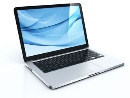 Vous devez obtenir la permission d’un adulte responsable avant d’utiliser du matériel informatique qui vous appartient ou qui appartient à  scolaire.Vous devez prendre soin du matériel informatique. Si vous êtes témoin d’un vol ou de vandalisme, mentionnez-le à un adulte responsable. Vous devez éviter de divulguer des informations personnelles vous concernant ou concernant d’autres personnes par courriel, sur Internet et dans les médias sociaux. Réfléchissez avant de publier.Vous devez garder votre code d’accès et votre mot de passe confidentiels afin que personne d’autre ne les utilise. Vous devez être respectueux envers les autres et ne pas employer un langage vulgaire, menaçant, diffamant, insultant, et vous abstenir de faire des commentaires racistes ou du harcèlement.Vous ne devez pas publier de photo ou de vidéo sans le consentement des personnes concernées.En aucun cas, vous ne devez posséder ou diffuser du contenu inapproprié à caractère violent, haineux, indécent, sexuel, ou raciste ou participer à des activités interdites ou illégales.Pour éviter les problèmes sur les médias sociaux, assurez-vous d’avoir bien sécurisé votre profil. Avant d’écrire quoi que ce soit sur ces réseaux qui sont publics, demandez-vous si les membres de votre famille pourraient lire ce que vous écrivez sans en être vexés.